Français
   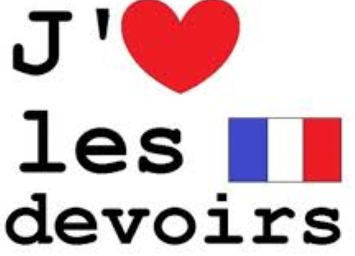 Je m’appelle  _____________________________________   *Parents: Students are to do their homework the day the information was presented. If they wait until the last day to complete the French homework, it may be less effective in reinforcing the daily vocabulary. Thank you for ensuring your child is doing their daily homework below, the day it was assigned. The math worksheet on the back is review of material presented; therefore, can be completed at any point during the week. Thank you! Week 1 : Weekly VocabularyLundi : CHERCHER
Recopie le mot 2 fois :  (Copy the words)
______________________________________________________________________________

Mardi : SEUL / SEULE
Complète la phrase :  (Complete the sentence)
		
 Le matin, je viens ____________ à l'école.Mercredi :  VITE / JE - Il - ELLE PRÉFÈREChoisis le mot qui convient. (Pick the right word)

Je cours ____________ . 

Le matin, ______________ manger des céréalesJeudi : BRUN - BRUNE / ALLER SE COUCHER

Complète la phrase :  (Complete the sentence)Les cheveux de la maîtresse sont _____________.Il faut _____________________________ tôt quand il y a école le lendemain.

Mathématiques
   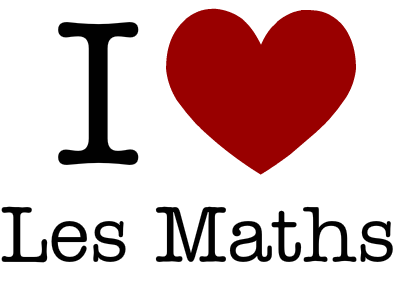 Je m’appelle  _____________________________________   Note :    / 10 points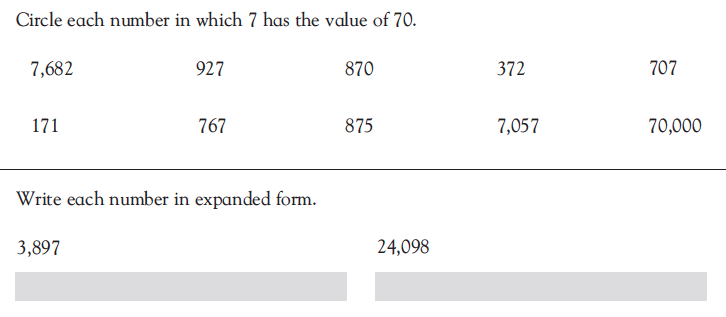 